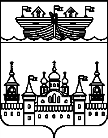 АДМИНИСТРАЦИЯ Р.П. ВОСКРЕСЕНСКОЕВОСКРЕСЕНСКОГО МУНИЦИПАЛЬНОГО РАЙОНАНИЖЕГОРОДСКОЙ ОБЛАСТИПОСТАНОВЛЕНИЕ18 декабря 2015 года                                                                                                     № 195 О внесении изменений в административный регламент по предоставлению муниципальной услуги «Ведение адресного хозяйства (присвоение почтового адреса жилому дому, другим строениям и земельным участкам) на территории р.п. Воскресенское», утвержденный постановление администрации р.п.Воскресенское от 01.02.2013 №14В соответствии с Федеральными законами от 06 октября 2003 года № 131-ФЗ «Об общих принципах организации местного самоуправления в Российской Федерации»  от 27 июля 2010 года № 210-ФЗ «Об организации предоставления государственных и муниципальных услуг»  администрация р.п. Воскресенское п о с т а н о в л я е т:1. Внести в административный регламент администрации р.п. Воскресенское по предоставлению муниципальной услуги «Ведение адресного хозяйства (присвоение почтового адреса жилому дому, другим строениям и земельным участкам) на территории р.п. Воскресенское» следующие изменения:1.1. изложить название административного регламента в новой редакции: «Присвоение адресов объектам адресации, изменение, аннулирование адресов».2.Обнародовать настоящее постановление на информационном стенде администрации р.п.Воскресенское и разместить на официальном сайте администрации Воскресенского муниципального района 3. Настоящее постановление вступает в силу со дня обнародования. 4. Контроль за исполнением настоящего постановления оставляю за собой.Глава администрации р.п. Воскресенское 							А.В.Гурылев